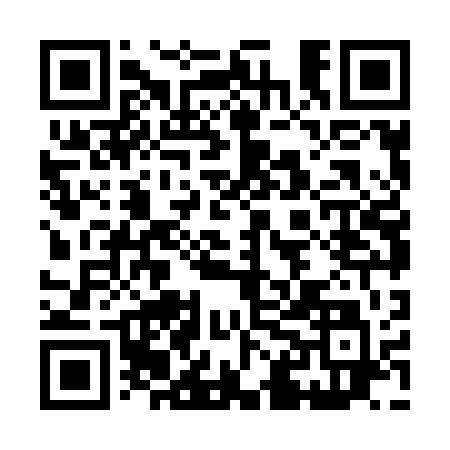 Prayer times for Blinka, Czech RepublicWed 1 May 2024 - Fri 31 May 2024High Latitude Method: Angle Based RulePrayer Calculation Method: Muslim World LeagueAsar Calculation Method: HanafiPrayer times provided by https://www.salahtimes.comDateDayFajrSunriseDhuhrAsrMaghribIsha1Wed3:155:3512:576:028:1910:292Thu3:125:3412:576:038:2110:323Fri3:095:3212:576:048:2210:354Sat3:065:3012:576:058:2410:385Sun3:035:2812:566:068:2510:406Mon2:595:2712:566:078:2710:437Tue2:565:2512:566:088:2810:468Wed2:535:2412:566:098:3010:499Thu2:505:2212:566:108:3110:5210Fri2:465:2012:566:118:3310:5511Sat2:435:1912:566:118:3410:5812Sun2:415:1712:566:128:3611:0113Mon2:405:1612:566:138:3711:0414Tue2:405:1512:566:148:3811:0515Wed2:395:1312:566:158:4011:0516Thu2:395:1212:566:168:4111:0617Fri2:385:1012:566:178:4311:0618Sat2:385:0912:566:178:4411:0719Sun2:375:0812:566:188:4511:0820Mon2:375:0712:566:198:4711:0821Tue2:365:0512:566:208:4811:0922Wed2:365:0412:566:208:4911:0923Thu2:355:0312:576:218:5011:1024Fri2:355:0212:576:228:5211:1125Sat2:355:0112:576:238:5311:1126Sun2:345:0012:576:238:5411:1227Mon2:344:5912:576:248:5511:1228Tue2:344:5812:576:258:5611:1329Wed2:334:5712:576:258:5811:1430Thu2:334:5712:576:268:5911:1431Fri2:334:5612:586:279:0011:15